  苗栗縣新開國小辦理108年度上半年防災演練成果照片辦理時間:108.3.6辦理地點:校園辦理人數:48成果照片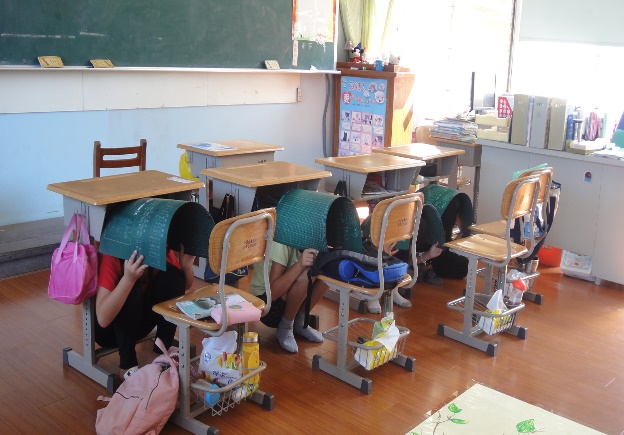 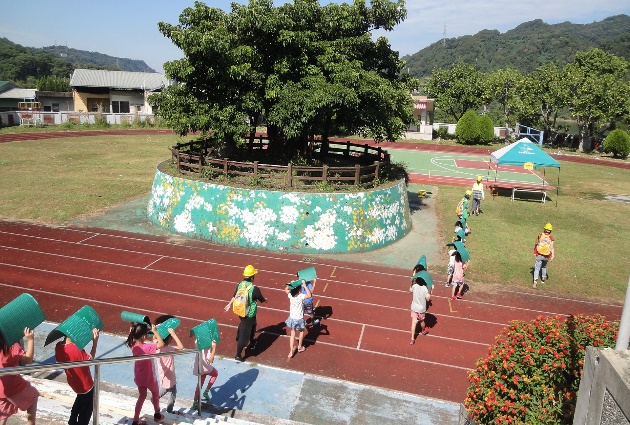 初震室內趴掩穩避災初震結束向室外疏散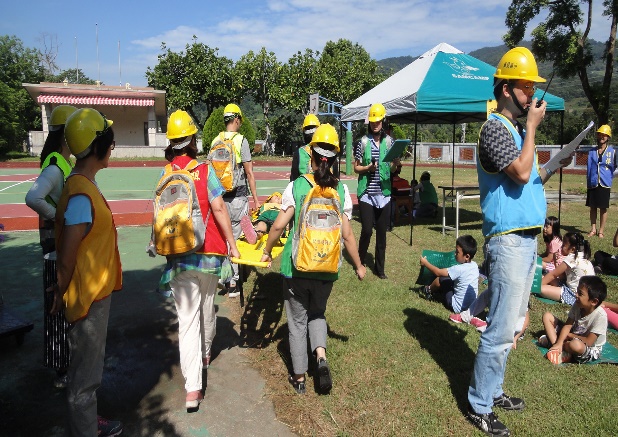 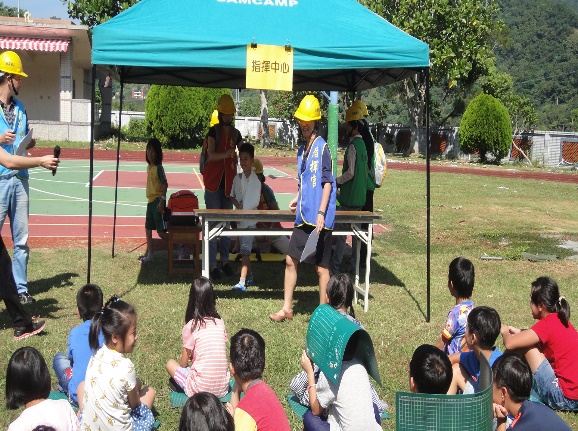 傷患處置及災害應變作為清點人數及掌握現場狀況